Приложение №  7к Регламенту предоставления поручительств Тульским областным гарантийным фондомпо кредитным договорам, договорам займа, договорам о предоставлении банковской гарантии, договорам финансовой аренды (лизинга) и иным договорам   Тульский областной гарантийный фондОГРН 1127154040331 ИНН/КПП 7104520110/710401001 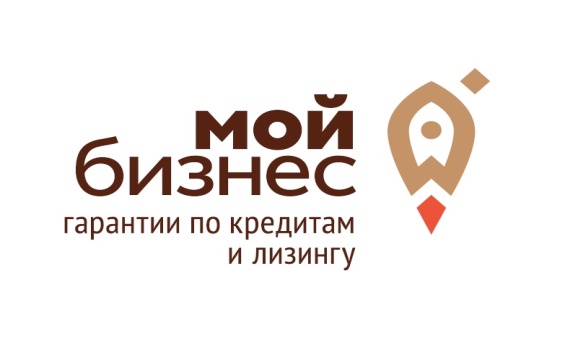 АНКЕТА ПОРУЧИТЕЛЯ (ЗАЛОГОДАТЕЛЯ)(юридического лица)Сведения о руководителе организацииИнформация об имуществе поручителя (залогодателя):3.1. НЕДВИЖИМОСТЬ3.2. АВТОТРАНСПОРТ3.3. ПРОЧЕЕ ИМУЩЕСТВО                                                                                 4.Информация о действующих обязательствах:полученные кредиты, займы, гарантии, аккредитивы, заключенные договоры лизинга и факторингаРуководитель малого (среднего) предприятияи (или) организация инфраструктуры поддержкисубъектов малого и среднего предпринимательства_______________________________        ________________     _____________________(должность)                                                                       (подпись)                                   (ФИО)         М.П. «___»__________________20___года1. Информация о субъекте малого (среднего) предпринимательства/ организации инфраструктуры поддержки субъектов малого и среднего предпринимательства - получателе финансовой поддержки1. Информация о субъекте малого (среднего) предпринимательства/ организации инфраструктуры поддержки субъектов малого и среднего предпринимательства - получателе финансовой поддержки1. Информация о субъекте малого (среднего) предпринимательства/ организации инфраструктуры поддержки субъектов малого и среднего предпринимательства - получателе финансовой поддержки1. Информация о субъекте малого (среднего) предпринимательства/ организации инфраструктуры поддержки субъектов малого и среднего предпринимательства - получателе финансовой поддержкиНаименование субъекта малого (среднего) предпринимательства/ организации инфраструктуры поддержки субъектов малого и среднего предпринимательства, которое планирует получить Поручительство ФондаНаименование субъекта малого (среднего) предпринимательства/ организации инфраструктуры поддержки субъектов малого и среднего предпринимательства, которое планирует получить Поручительство ФондаИнформация о юридическом лице:Информация о юридическом лице:Информация о юридическом лице:Информация о юридическом лице:Наименование организации – полное и сокращенное ИНН/ОГРНОсновной вид экономической деятельности по ОКВЭД(Код и наименование вида деятельности)Фактический вид деятельности (можно указать несколько, ОКВЭД)Реквизиты расчетного счета (указать основной счет) Реквизиты расчетного счета (указать основной счет) Реквизиты расчетного счета (указать основной счет) Почтовый адрес: Индекс:Индекс:Индекс:Фактический адрес/адрес ведения бизнеса (указать собственность или аренда, площадь помещения)Индекс:Индекс:Индекс:Телефон, факс, сайт, e-mailФактическая численность сотрудников (указать, на какую дату данные)Средняя заработная плата на одного работника при полной ставке, руб.Система налогообложенияПеречень имеющихся лицензий, сертификатов, участие в СРОСреднемесячный объем продаж по каждому виду продукции  или услугФамилия, имя, отчество Адрес фактического места проживанияИндекс:   Контактные телефоны В соответствии с Федеральным законом от 27.07.2006 № 152-ФЗ «О персональных данных» даю  Тульскому областному гарантийному фонду (ИНН 7104520110) (далее - «Фонд») свое согласие на обработку (включая получение от меня и/или от любых третьих лиц, с учетом требований действующего законодательства Российской Федерации) моих, указанных в анкете персональных данных, а также  иной информации, относящейся к моей личности,  необходимой для исполнения Фондом своих функций, доступной либо ставшей известной в любой конкретный момент времени Фонду. Также подтверждаю свое согласие на изготовление копий документов, подтверждающих вышеуказанные в заявлении персональные данные и в том числе документов, удостоверяющих личность. Подтверждаю что, давая такое согласие, я действую своей волей и в своем интересе.Согласие дается мною для целей заключения с Фондом договора поручительства, соглашений и их дальнейшего исполнения, принятия решений или совершения иных действий, порождающих юридические последствия в отношении меня или других лиц, предоставления мне информации об оказываемых Фондом услугах.Настоящее согласие предоставляется на осуществление действий в отношении моих персональных данных, которые необходимы для достижения указанных выше целей, включая, без ограничения: сбор, систематизацию, накопление, хранение, уточнение (обновление, изменение), использование, распространение (в том числе передача), блокирование, уничтожение,  а также осуществление любых иных действий с моими персональными данными с учетом действующего законодательства.Мне известно, что обработка персональных данных осуществляется Фондом на бумажных носителях (без использования средств автоматизации), в автоматизированной информационной системе при непосредственном участии человека.Данное согласие на обработку персональных данных действует в течение сроков установленных законодательством Российской Федерации для хранения документов, содержащих персональные данные или до момента государственной регистрации ликвидации или реорганизации Фонда.Фонд принимает на себя обязательство обеспечить конфиденциальность персональных данных Клиента и безопасность персональных данных Клиента при их обработке.   ДАТА____________                 ПОДПИСЬ_______________Название объекта(дом, квартира, зем.участок, нежилое помещение)Адрес объектаПлощадь объекта, ед.изм.Рыночная стоимость объекта(тыс.руб.)Наличие обременений(указать наименование залогодержателя/ арендатора)Марка транспортного средстваГод выпускаРыночная стоимость(тыс.руб.)Наличие обременений(указать наименование залогодержателя/ арендатора)Название имущества (банковский вклад, ценные бумаги, оборудование, пр.)ОписаниеРыночная стоимость(тыс.руб.)Наличие обременений(указать наименование залогодержателя/ арендатора)Наименование кредитора, займодавца, гаранта, лизингодателя, финансового агентаВид обязательстваЛимит обязательства(тыс.руб.)Дата выдачи и погашенияОбеспечениеОстаток долга(тыс.руб.)Сумма ежемесячного платежа(тыс.руб.)1.2.3.Настоящим подтверждаю и гарантирую, что(указать наименование)- не имеет неисполненной обязанность по уплате налогов, сборов, страховых взносов, пеней, штрафов, процентов, подлежащих уплате в соответствии с законодательством Российской Федерации о налогах и сборах;
- не находится в процессе реорганизации, ликвидации, банкротства;
- не имеет  задолженность перед работниками (персоналом) по заработной плате более трех месяцев;
-  не применяются процедуры несостоятельности (банкротства), в том числе наблюдение, финансовое оздоровление, внешнее управление, конкурсное производство,  либо аннулирование или приостановление действия лицензии (в случае, если деятельность подлежит лицензированию).(указать наименование)- не имеет неисполненной обязанность по уплате налогов, сборов, страховых взносов, пеней, штрафов, процентов, подлежащих уплате в соответствии с законодательством Российской Федерации о налогах и сборах;
- не находится в процессе реорганизации, ликвидации, банкротства;
- не имеет  задолженность перед работниками (персоналом) по заработной плате более трех месяцев;
-  не применяются процедуры несостоятельности (банкротства), в том числе наблюдение, финансовое оздоровление, внешнее управление, конкурсное производство,  либо аннулирование или приостановление действия лицензии (в случае, если деятельность подлежит лицензированию).(указать наименование)- не имеет неисполненной обязанность по уплате налогов, сборов, страховых взносов, пеней, штрафов, процентов, подлежащих уплате в соответствии с законодательством Российской Федерации о налогах и сборах;
- не находится в процессе реорганизации, ликвидации, банкротства;
- не имеет  задолженность перед работниками (персоналом) по заработной плате более трех месяцев;
-  не применяются процедуры несостоятельности (банкротства), в том числе наблюдение, финансовое оздоровление, внешнее управление, конкурсное производство,  либо аннулирование или приостановление действия лицензии (в случае, если деятельность подлежит лицензированию).(указать наименование)- не имеет неисполненной обязанность по уплате налогов, сборов, страховых взносов, пеней, штрафов, процентов, подлежащих уплате в соответствии с законодательством Российской Федерации о налогах и сборах;
- не находится в процессе реорганизации, ликвидации, банкротства;
- не имеет  задолженность перед работниками (персоналом) по заработной плате более трех месяцев;
-  не применяются процедуры несостоятельности (банкротства), в том числе наблюдение, финансовое оздоровление, внешнее управление, конкурсное производство,  либо аннулирование или приостановление действия лицензии (в случае, если деятельность подлежит лицензированию).(указать наименование)- не имеет неисполненной обязанность по уплате налогов, сборов, страховых взносов, пеней, штрафов, процентов, подлежащих уплате в соответствии с законодательством Российской Федерации о налогах и сборах;
- не находится в процессе реорганизации, ликвидации, банкротства;
- не имеет  задолженность перед работниками (персоналом) по заработной плате более трех месяцев;
-  не применяются процедуры несостоятельности (банкротства), в том числе наблюдение, финансовое оздоровление, внешнее управление, конкурсное производство,  либо аннулирование или приостановление действия лицензии (в случае, если деятельность подлежит лицензированию).(указать наименование)- не имеет неисполненной обязанность по уплате налогов, сборов, страховых взносов, пеней, штрафов, процентов, подлежащих уплате в соответствии с законодательством Российской Федерации о налогах и сборах;
- не находится в процессе реорганизации, ликвидации, банкротства;
- не имеет  задолженность перед работниками (персоналом) по заработной плате более трех месяцев;
-  не применяются процедуры несостоятельности (банкротства), в том числе наблюдение, финансовое оздоровление, внешнее управление, конкурсное производство,  либо аннулирование или приостановление действия лицензии (в случае, если деятельность подлежит лицензированию).Вся информация, содержащаяся в анкете и прилагаемых документах, является подлинной и достоверной и может быть подтверждена документально в случае необходимости.Вся информация, содержащаяся в анкете и прилагаемых документах, является подлинной и достоверной и может быть подтверждена документально в случае необходимости.